Publicado en Sevilla el 05/06/2024 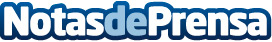 La IA entra en el sector de la odontologíaCalidental se hace eco de la información lanzada por consalud.es sobre los nuevos avances tecnológicos para la detección de cariesDatos de contacto:CalidentalCalidental954 58 64 64Nota de prensa publicada en: https://www.notasdeprensa.es/la-ia-entra-en-el-sector-de-la-odontologia_1 Categorias: Medicina Inteligencia Artificial y Robótica Odontología http://www.notasdeprensa.es